Publicado en Madrid el 11/05/2022 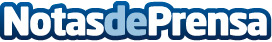 Worzit Investments Club suma 300 inmuebles comprados por más de 45 millones de euros en los últimos 4 añosCon más de 300 operaciones realizadas en los últimos cuatro años, por un valor superior a los 45 millones de euros, Worzit Investments Club, el primer club de inversores inmobiliarios de España, permite comprar pisos en pleno centro de Madrid, alquilarlos desde el principio, y sacarles una rentabilidad desde el inicio. Este método, nuevo en España, busca ayudar a los jóvenes a comprar una casa, algo que para una gran mayoría es imposibleDatos de contacto:Patricia Cavanillas667 466 384Nota de prensa publicada en: https://www.notasdeprensa.es/worzit-investments-club-suma-300-inmuebles_1 Categorias: Nacional Inmobiliaria Finanzas Madrid http://www.notasdeprensa.es